Załącznik Nr 1 do formularza oferty- Zakres rzeczowo-finansowy Zakres rzeczowo – finansowy *Cześć 1 Zamówienia (Zorganizowanie i przeprowadzenie szkoleń specjalistycznych związanych                     z eksploatacją ciągników wielofunkcyjnych dla pracowników Państwowego Gospodarstwa Wodnego Wody Polskie - Regionalnego Zarządu Gospodarki Wodnej w Rzeszowie i podległych Zarządów Zlewni)*:Wynagrodzenie ryczałtowe ogółem:-	netto ….......... zł (słownie: …........... złotych 00/100)-	z podatkiem VAT: ……….zł (słownie: ……….złotych  00/100)*Część 2 Zamówienia (Zorganizowanie i przeprowadzenie szkoleń specjalistycznych związanych                                            z eksploatacją urządzeń do transportu bliskiego dla pracowników Państwowego Gospodarstwa Wodnego Wody Polskie - Regionalnego Zarządu Gospodarki Wodnej w Rzeszowie i podległych Zarządów Zlewni)*:Wynagrodzenie ryczałtowe ogółem:-	netto ….......... zł (słownie: …........... złotych 00/100)-	z podatkiem VAT: ……….zł (słownie: ……….złotych  00/100)*Cześć 3 Zamówienia (Zorganizowanie i przeprowadzenie szkoleń specjalistycznych związanych                                           z eksploatacją urządzeń do pracy na wysokości dla pracowników Państwowego Gospodarstwa Wodnego Wody Polskie - Regionalnego Zarządu Gospodarki Wodnej w Rzeszowie i podległych Zarządów Zlewni)*:Wynagrodzenie ryczałtowe ogółem:-	netto ….......... zł (słownie: …........... złotych 00/100)-	z podatkiem VAT: ……….zł (słownie: ……….złotych  00/100)*niepotrzebne skreślić UWAGA:Zamawiający dopuszcza składanie ofert częściowych na jedną część lub dwie części lub wszystkie części zamówieniaWykonawca wypełnia Załącznik Nr 1 do formularza oferty - Zakres rzeczowo-finansowy tylko dla części na którą /które składa ofertę. Oświadczamy, że wynagrodzenie ryczałtowe obejmuje wszelkie koszty niezbędne do prawidłowego wykonania przedmiotu zamówienia.                                                                                                                           …….................................................................							    (imiona i nazwiska osób umocowanych do reprezentowania Wykonawcy i składania 								         oświadczeń woli w jego imieniu)						                    ......................................................................							                          (podpis i pieczęć)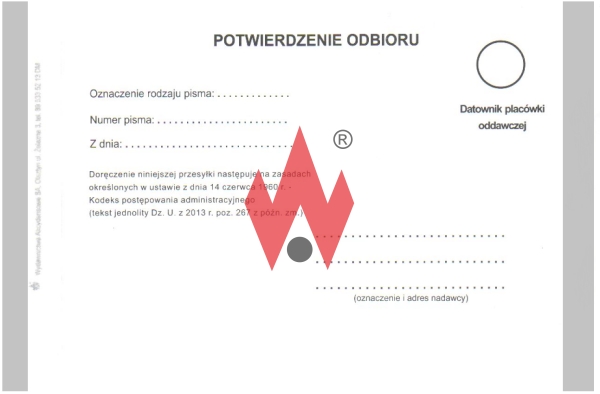 Lp.Nazwa szkolenia specjalistycznegoJednostkamiaryIlośćuczestnikówCena jedn. netto złCena nettoCena brutto1.Operator koparko-ładowarki  - klasa III wszystkieUczestnik162.Operator wciągników - wciągniki, wciągarki ogólnego przeznaczeniaUczestnik163.Operator wózków jezdniowych                                 podnośnikowych  z mechanicznym  napędem podnoszenia z wysięgnikiemUczestnik16OGÓŁEM:OGÓŁEM:OGÓŁEM:OGÓŁEM:OGÓŁEM:Lp.Nazwa szkolenia specjalistycznegoJednostkamiaryIlośćuczestnikówCena jedn. netto złCena nettoCena brutto1.Konserwator suwnic: suwnice, wciągniki, wciągarki ogólnego przeznaczeniaUczestnik12.Operator suwnic - suwnice, wciągniki, wciągarki ogólnego przeznaczenia (kat. S I)Uczestnik3OGÓŁEM:OGÓŁEM:OGÓŁEM:OGÓŁEM:OGÓŁEM:Lp.Nazwa szkolenia specjalistycznegoJednostkamiaryIlośćuczestnikówCena jedn. netto złCena nettoCena brutto1.Operator podestów ruchomych                   ( P I)                           Uczestnik22.Montażysta rusztowań budowlano – montażowych metalowych – montaż i demontażUczestnik2OGÓŁEM:OGÓŁEM:OGÓŁEM:OGÓŁEM:OGÓŁEM: